                                                                                                                           TVIRTINU :                                                                                                                                                                                                                 LSOK nacionalinių programų                                                                                                                                                                                               Direktorė D. Dabrilienė                                                                                                                                                                                                                                                     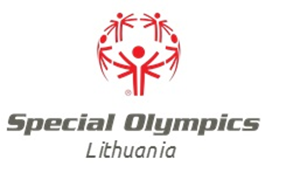 LSOK 2022 M. GRINDŲ RITULIO ASMENINIŲ TESTŲ ČEMPIONATASNUOSTATAITikslas ir uždaviniai.vykdyti žmonių su negalia socialinę integraciją per kūno kultūrą ir sportą;propaguoti grindų ritulį neįgaliųjų vaikų, jaunimo tarpe;organizuoti ir pravesti SO varžybas, siekiant atrinkti geriausius, kurie atstovaus Lietuvą tarptautiniuose renginiuose.Varžybų vykdymas.      Varžybas vykdo Lietuvos specialiosios olimpiados komitetas.Vieta ir laikas.       Varžybos vykdomos š. m. sausio 14 – sausio 31 dienomis. Varžybos vykdomos savo mokyklos, organizacijos viduje. Varžybų dalyviai.       Visos komandos iki sausio 14 dienos patvirtinusios registraciją į elektroninį paštą r.slyzikas@gmail.com. arba tel.  8 686 93556.Programa grindų ritulio asmeninės (merginos ir vaikinai) testų varžybos;varžybų protokolai su rezultatais siunčiami į elektroninį paštą r.slyzikas@gmail.com varžybų (renginio) informacinė sklaida– protokolai, nuotraukos, filmuota medžiaga.Apdovanojimai       Bus apdovanoti varžybų dalyviai įvykdę visas informacinės sklaidos sąlygas, atsižvelgiant į pasiektus rezultatus.  Laimėtojai, prizininkai, pagal sportinį meistriškumą, apdovanojami  medaliais.  Paraiškos          Komandų vadovai pateikia mokyklos direktoriaus patvirtintą ir gydytojo vizuotą vardinę paraišką ant firminio organizacijos blanko.          Komandos sudėtis: 10 sportininkai (5 merginos + 5 vaikinai).Paraiškos pavyzdys:    Kilus klausimams dėl varžybų vykdymo skambinti   R. Šležiui tel.  8 686 93556Eil. Nr.Vardas, pavardėGimimo metaiGydytojo viza